Çevre ve Şehircilik Bakanlığının Çevresel Etki Değerlendirme (ÇED) Alanında Kapasitesinin Güçlendirilmesi için Teknik Yardım Projesi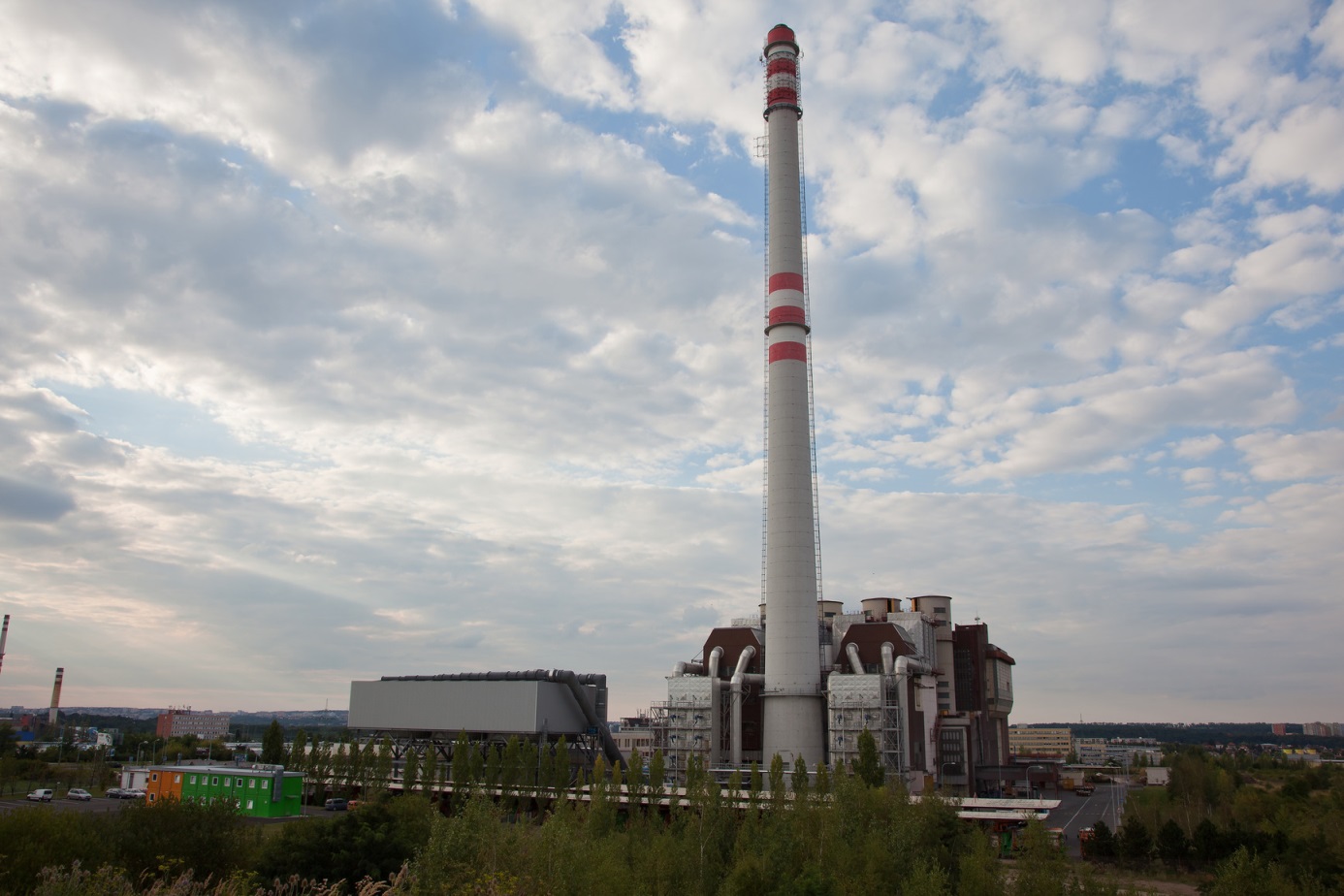 Kitapçık B19(Ek I - 10 a, b, 11, 17; Ek II - 2 c, 5, 29)Atık Yakma Tesislerinin Çevresel Etkileri GİRİŞBu belge atık yakma tesisleri ile ilişkili olup, bahse konu faaliyetlerin çevresel etkileri konusunda temel seviyede bilgi vermek amacıyla hazırlanmıştır. Çevresel Etki Değerlendirmesi (ÇED) alanında fikir sahibi olmak isteyenler ve planlanan yatırımların temel çevresel etkileri hakkında bilgilenmek isteyen halk, yatırımcı ve diğer ilgili kurum ve kuruluşlar ile onların temsilcileri bu belgenin hedef kitlesidir.Bu belgeye konu olan faaliyetler, ÇED Yönetmeliği’nin Ek-1 listesinin 10. maddesinin a) ve b) bendi, 11. Maddesi ve 17. maddesi;“10- Tehlikeli ve/veya özel işleme tabi atıklar:	a) Tehlikeli ve/veya özel işleme tabi atıkların geri kazanıldığı, yakıldığı (Oksitlenme yoluyla yakma, piroliz, gazlaştırma, plazma vb. termal işlemler) düzenli depolandığı ve/veya nihai bertarafının yapıldığı tesisler,	b) Kapasitesi 1 ton/gün ve üzerinde olan tıbbi atıklar için projelendirilen yakma tesisleri,”,“11- İnşaat yıkıntı ve hafriyat atıkları hariç olmak üzere alanı 10 hektardan büyük ve/veya hedef yılı da dahil günlük 100 ton ve üzeri olan atıkların geri kazanıldığı, yakıldığı (oksitlenme yoluyla yakma, piroliz, gazlaştırma, plazma vb. termal işlemler) düzenli depolandığı ve/veya nihai bertarafının yapıldığı tesisler”,“17- Günlük kapasitesi 100 ton ve üzeri hayvan yetiştiriciliğinden kaynaklı dışkıların yakıldığı, geri kazanıldığı ve/veya bertaraf edildiği tesisler”, ve ÇED Yönetmeliği’nin Ek-2 listesinin 2. Maddesinin c) bendi, 5.maddesi ve 29.maddesi,; “2-c) Kapasitesi 200-1.000 kg/gün arasında olan tıbbi atık yakma tesisleri ve/veya tıbbi atıkların fiziksel ve kimyasal olarak işleme tabi tutulduğu tesisler”“5- İnşaat yıkıntı ve hafriyat atıkları hariç olmak üzere günlük kapasitesi 100 ton’un altında olan atıkların kompostlaştırıldığı ve/veya diğer tekniklerle geri kazanıldığı, yakıldığı (Oksitlenme yoluyla yakma, piroliz, gazlaştırma, plazma vb. termal işlemler), düzenli depolandığı ve/veya nihai bertarafının yapıldığı tesisler”,ve “29- Kapasitesi 1-100 ton/gün arasında olan, hayvan yetiştiriciliğinden kaynaklı dışkıların yakıldığı, geri kazanıldığı ve/veya bertaraf edildiği tesisler”kapsamında yer almaktadır.SEKTÖRÜN KISA TANITIMIAtık özünde organik maddeler, mineraller, metaller ve su ihtiva eden oldukça heterojen bir maddedir. Atık yakma işlemi atığın içerdiği yanıcı maddelerin oksitlenmesidir. Evsel Katı Atık Yakma tesisleri en masraflı katı atık yönetimi seçeneklerinden biri olup, kalifiye personel ve dikkatli bakım gerektirmektedir. Diğer yandan, yakma işlemi atık hacminin ve katı atık depolama sahası alanına ilişkin talebin azaltılması açısından etkin bir yöntemdir. Ayrıca, tesis atık üretiminin çekim merkezine yakın bir konuma yerleştirilebilmekte ve bu sayede de atık taşıma faaliyetlerinin maliyetini azaltmaktadır. Tesis tasarımı ve yakma tesisinin yapılandırması kullanılan teknolojiye göre farklılık göstermekle birlikte enerji geri kazanımı özellikli bir yakma fırını aşağıda belirtilen temel unsurları içermektedir:Atık kabul ve taşıma Yanma odasıEnerji geri kazanım tesisiYanma sonucu oluşan gazlar için emisyon temizleme Taban külü bertarafı ve hava kirliliği kontrolüSöz konusu tesislerde işlenmemiş ham atıklar ya da önceden işlenmiş atıklar (örneğin Atıktan Türetilen Yakıtı) yakılabilmektedir. Tesis yapılandırması sistemi beslemek için kullanılan hammaddeye göre değişiklik göstermektedir. Atıklar atık toplama aracı vasıtasıyla tesise getirilmektedir ve bir silo içerisine dökülerek karıştırılmaktadır. Yanma odasına beslenen enerji girdisinin (atığın ısıl değeri) olabildiğince sabit olmasını sağlamak amacıyla atığın harmanlanması açısından karıştırma işlemi gerekmektedir. Ham evsel katı atıklar tipik olarak 8-11 MJ/kg enerji değerine sahipken atıktan türetilmiş yakıt ise 12-17 MJ/kg enerji değerine sahiptir.Aşağıda belirtilen şekilde evsel katı atık ya da atık türetilmş yakıtların yakılması için kullanılabilecek dört adet yakma teknolojisi bulunmaktadır:Atık içerisindeki organik yakıt maddeler gerekli tutuşma sıcaklığına ulaştıklarında ve oksijenle temas ettiklerinde yanmaktadırlar. Gerçek yanma prosesi saliseler içerisinde gaz fazında meydana gelmektedir ve atık ve oksijen beslemesinin ısı değerinin yeterli olduğu durumlarda eşzamanlı olarak enerji serbest kalmaktadır. Bu durum zincirleme bir termal reaksiyona ve kendi kendini sürdürebilen bir yanma işlemine yol açmaktadır. Yanma işlemi için diğer yakıtların eklenmesi gerekmemektedir.Evsel katı atıklardan enerji geri kazanımına ilişkin standart yaklaşım yanma işleminden elde edilen ısının buhar üretimi amacıyla bir kazan içerisinden geçirilerek kullanılmasıdır. Atıktaki toplam kullanılabilir enerjinin %80 oranına kadar olan miktarı buhar üretmek amacıyla kazan içerisinde geri kazanılabilmektedir. Buhar türbin aracılığıyla enerji üretilmesi için kullanılabileceği gibi, ısıtma amacıyla da kullanılabilmektedir. Hem ısı hem de güç üreten bir enerji geri kazanım tesisi Kombine Isı ve Güç tesisi olarak adlandırılmakta olup, buhar kazanı aracılığıyla atıktan geri kazanılan enerjinin kullanılması açısından en verimli seçenek olarak görülmektedir. Emisyon limitlerinin karşılanması amacıyla yakma prosesi sürekli kontrol edilmeli ve baca gazları atmosfere salınmadan önce temizlenmelidir. Emisyon temizleme prosesleri yakma tesisinin teknoloji tedarikçisi tarafından tanımlanmaktadır.Çevresel Etkiler İNŞAAT ÖNCESİ VE İNŞAAT SÜRECİİnşaat faaliyetleri sırasında aşağıda belirtilen çevresel etkiler dikkate alınmalıdır:Gürültü ve titreşimHafriyat ve inşaat faaliyetleri için kullanılan makine ekipmandan  kaynaklanan gürültüTrafikten kaynaklanan gürültü (hafriyat toprağının taşınması, inşaat malzemelerinin, ekipmanlarının ve/veya teknolojilerin şantiyeye ulaştırılması sırasında vb.)Binaların, yolların, vb. inşaat faaliyetlerinde kullanılan makinelerden kaynaklanan titreşim.Hava kirliliğiHafriyattan ve tozlu yüzeylerin rüzgara ve/veya trafiğe maruz kalmasından kaynaklanan toz emisyonuİnşaat makineleri ve trafikten kaynaklanan kirletici madde emisyonu başlıca kirleticiler: NOx, PM10 ile benzen)AtıklarHafriyat atığıİnşaat faaliyetleri esnasında ortaya çıkan tehlikeli olmayan atıkların üretilmesi İnşaat faaliyetleri esnasında tehlikeli katı atıkların üretilmesi (kullanılmış yağ filtreleri, kontamine olmuş temizlik malzemeleri vb.)Sökülen makinelerden kaynaklanan diğer tehlikeli atıklar (atık yağlar, kullanılmış hidrolik sıvılar)ToprakSahada gerçekleştirilmiş olan önceki faaliyetler nedeniyle hafriyat toprağının kontamine olmasıKaza veya makine arızası sonucu toprak kirliliğiSaha temizliği ve hafriyat faaliyetleri esnasında yağmur ve rüzgâr nedeniyle toprak yüzeyinin erozyona uğraması Bitkisel toprağın sıyrılması sonrasında toprağın bozunumu Geçici arazi kullanım değişikliğiYüzey ve Yeraltı SuyuŞantiyeden kaynaklı evsel atıksuİnşaat temel çukurlarından kaynaklı kirlenmiş su (askıda katı madde kirliliği)Yüzey suyu kaynaklarının şantiyeden ve depolama alanlarından (atık, yağlama yağları, yakıt, tehlikeli madde depolama alanları) geçen yağmur suları sebebiyle kirlenmesi Kazara dökülmeler ve uygun olmayan depolama tesislerinden kaynaklanan sızıntılar nedeniyle yeraltı sularının kontamine olması Hafriyat çalışmaları nedeniyle yeraltı suyu seviyelerinin bozulmasıFlora ve fauna, ekosistemler, koruma altındaki alanlarÜreme, kritik beslenme zamanları ve göçler bakımından mevsimsel olarak hassas olan fauna türleri üzerindeki potansiyel etkiler Çalışmaların gerçekleştirildiği alanda/çevresinde bulunan fauna türlerinin rahatsız edilmesi (avlak ve besin değişimi) İnşaat sahasındaki bitki örtüsünün yok edilmesi ve habitatın bozulması nedeniyle fauna türlerinin doğal yaşamlarına dönmede zorluk çekmeleri Ekosistemler üzerindeki potansiyel etkiler (yerel duruma bağlı olarak)Koruma altındaki alanlar üzerindeki potansiyel etkiler (yerel duruma bağlı olarak)Peyzajİnşaat faaliyetlerinin neden olduğu trafikten ve şantiyeden kaynaklı görsel rahatsızlıklar Kültürel mirasÖnceden tescil edilmemiş arkeolojik öneme sahip varlıkların hasar görmesi Araçların neden olduğu titreşimler nedeniyle arkeolojik anıtların zarar görmesi İŞLETME AŞAMASIEvsel katı atık yakma tesislerinde meydana gelen emisyonlar ve tüketimler aşağıdakilere bağlı değişebilmektedir:Atık bileşimi ve içeriği Fırın teknik özellikleri (tasarım ve işletme)Baca gazı temizleme donanımının tasarımı ve işletilmesi.Gürültü ve titreşimAtık, kalıntı ve kimyasal maddeleri taşıyan kamyonlardan kaynaklanan trafiğin neden olduğu gürültü Mekanik atık ön arıtma işleminden ve silodaki vinç çalışmalarından kaynaklanan gürültü Pompalar, soğutma sistemi, egzoz fanları ve baca çıkışından kaynaklanan gürültü Türbin-jeneratör sisteminden kaynaklanan gürültüHava EmisyonlarıHava kalitesinin hava emisyonları (egzoz gazları, kokular, taşıma faaliyetlerinden ve ayrıca çalışma sahalarından kaynaklanan toz) nedeniyle bozulmasıHava kalitesinin baca gazları (NOx, CO, SOx) nedeniyle bozulmasıHava kalitesinin kül tozu nedeniyle bozulmasıHava kalitesinin diyoksin emisyonları nedeniyle bozulmasıEvsel atık yakma tesislerinde genellikle 1 ton atık başına 4500 ila 6000 m³ arasında baca gazı (%11 oksijen oranında) üretilmektedir.Gaz halindeki bileşiklerin emisyonları aşağıdaki gibidir:Karbon monoksit (CO) emisyonlarıYakma tesislerinin baca gazındaki CO emisyonları karbon esaslı bileşiklerin tam olarak yanmaması sonucunda ortaya çıkmaktadır Toplam organik karbon (TOC) emisyonları TOC emisyonları bazıları tamamlanmamış olan çok sayıda kimyasal reaksiyon sonucu üretilen gaz halindeki organik maddeleri içermektedir.Hidrojen klorür (HCl) emisyonlarıHCl emisyonları atıkta klorlu organik bileşikler ya da kloridler olarak bulunan klorun dönüştürülmesi sonucu açığa çıkmaktadır.Hidrojen flüorür (HF) emisyonlarıHF emisyonları florlu plastik ve tekstil ürünlerinin yanması sonucu açığa çıkmaktadır. SOx emisyonlarıSOx emisyonları atıktaki sülfür bileşiklerinin yanması sonucunda açığa çıkmaktadır.NOx emisyonlarıNOx emisyonları atıkta bulunan nitrojenin dönüştürülmesinden ve yanma havasında bulunan atmosferik azotun dönüştürülmesi sonucu açığa çıkmaktadır. PCDD/F emisyonlarıAtığın yapısına, fırın (sıcaklık ve bekleme süreleri) ile tesis işletme koşullarına (belirli koşullar altında yeniden oluşum ve yeniden birleşim mümkün olmaktadır) ve baca gazı temizleme performansına bağlıdır.TozBüyük ölçüde yakma prosesinden kaynaklanan ince külden meydana gelmektedir. CıvaCıva, evsel atıklarda özellikle piller, termometreler, diş amalgamı, flüoresan tüpler ya da cıvalı şalterler şeklinde hala bulunabilmektedir. Diğer metal emisyonlarıMetal emisyonları (ΣCd, Tl, ΣAs, Sb, Pb, Cr, Co, Cu, Mn, Ni, V) Su kirliliğiSızdırmazlığı sağlayan zemin astar malzemesinin zarar görmesi nedeniyle meydana gelen atık sızıntıları sonucu yeraltı suyunun kirlenmesiKatı atık depolama sahasında yer alan yapıların, platformların, boruların, vb. hasar görmesi sonucunda meydana gelen sızıntıların toprak tarafından emilmesi nedeniyle yeraltı suyunun kirlenmesiArıtılmayan atıksu deşarjlarının neden olduğu yüzey suyu kalitesindeki fiziksel, kimyasal ve biyolojik değişiklikler.Atıksuyun başlıca kaynağı ıslak baca gazı arıtma sistemleri için kullanılan sudur. Kullanılan bu suyun miktarı kuru ya da yarı ıslak sistemlerde azalmaktadır. Yakma tesislerindeki tipik atıksu kaynakları aşağıdaki gibidir:Proses atıksuyuProses atıksuyu genellikle ıslak baca gazı arıtma sistemlerinde önemli miktarda  oluşmaktadır. Diğer baca gazı temizleme sistemi türleri (kuru ve yarı kuru) ise genellikle herhangi bir atıksu oluşumuna neden olmamaktadır.Taban külünün toplanması, arıtılması ve (açık havada) depolanmasından kaynaklanan atıksu Bu tür atıksular ıslak cüruf alıcılar için su kaynağı olarak kullanılabilmektedir ve dolayısıyla da genellikle deşarj edilmeleri gerekli olmamaktadır. Diğer proses atıksularıSu/buhar döngüsünden kaynaklanan atıksular (kazan besleme suyunun hazırlanmasından, kazanın boşaltılmasından ve soğutma suyunun boşaltılmasından kaynaklanmaktadır)Kullanılmış soğutma suyu Buhar türbinine bağlanmış olan kondansatörün konveksiyon yolu ile soğutulması sonucuKondansatör soğutma sistemi olarak kullanılan buharlaşma soğutma suyu sisteminden boşaltılan atıksular Soğutulması gereken diğer donanımdan (atık boşaltma oluğu, hidrolik sistemler, sıyırıcılar, vb.) boşaltılan atık sular.Evsel atıksular (tuvaletlerden, mutfaklardan ve temizlik faaliyetlerinden kaynaklanmaktadır)Kirlenmiş yağmur suları (yağmurun kirlenmiş yüzeylere (boşaltma faaliyetleri vb. nedeniyle) yağmasından kaynaklı).Temiz yağmur suları Katı AtıklarEvsel atık yakma fırınlarında doğrudan yakma prosesinden kaynaklanan atıklar ve baca gazı arıtma sisteminden kaynaklanan atıklar arasında farklılıklar bulunmaktadır.Yakma aşamasından kaynaklanan atıklar aşağıdaki gibidir:Taban külüEvsel atıkların ızgarada yakılması sonucunda yüksek hacimlerde ortaya çıkmaktadır Kazan külüYakma tesislerinin kazanlarında toplanmaktadır ve genellikle uçucu kül ile birlikte 	arıtılmaktadır Uçucu külYakma tesislerinde toz uzaklaştırma aşamasında toplanmaktadır Baca gazı arıtma sistemi tortuları konsantre miktarlarda kirletici maddeler (tehlikeli bileşikler ve tuzlar vb.) içermektedir ve geri dönüştürülmeleri uygun olmamaktadır.Kuru ve yarı ıslak baca gazı arıtma işleminden kaynaklı atıklar Bu tortular büyük ölçüde kloridler ve sülfitler/sülfatlar şeklinde kalsiyum ve/veya sodyum tuzlarının karışımı şeklindedir. Bunların yanı sıra bazı flüorürler ve reaksiyona girmemiş ayıraç kimyasallar (örneğin kireç ya da sodyum karbonat) da içermektedirler. Bu karışım ayrıca önceden gerçekleştirilen toz giderme aşamasında giderilememiş olan bir miktar uçucu külü de içermektedir. Bu nedenle kirletici ağır metaller ve PCDD/F de içerebilmektedir. Baca gazının arıtılmasından kaynaklı atıklar Kullanılan emici maddeler (aktif karbon, koklar, kireç, sodyum bikarbonat, zeolit).AlçıtaşıAlçıtaşı proses parametrelerine ve kalite gerekliliklerine bağlı olarak temizlenerek ya da temizlenmeden geri kazanılabilmektedir.Filtre çamuru Islak baca gazı arıtma işleminden kaynaklanan atıksuyun fiziksel/kimyasal arıtma 	işlemine tabi tutulmasından elde edilmektedir.Tuzlar Atıksuyun hat içerisinde ve/veya ayrıca buharlaştırılmasından elde edilmektedir ToprakDökülmeler, boruların hasar görmesi sonucunda meydana gelen sızıntılardan kaynaklanan toprak kirliliği Diğer etkiler Yerel halkta tesisin işletilmesinin neden olduğu rahatsız edici kokudan kaynaklanan rahatsızlıklar ve sıkıntılar.Yerel halkta atık taşıma araçlarından kaynaklanan hava emisyonlarının neden olduğu rahatsızlıklar ve sıkıntılarÇöp, haşarat ve böcek çoğalmasıTesis ile ilişkili önemli tehlikelerden (patlama, yangın vb.) kaynaklanan sağlık riskleri Enerji tüketimi ve üretimi Yakma prosesi, mekanik ön arıtma sistemleri (öğütücüler, atık hazırlama), yakma havasının ön ısıtması, pompalama cihazları, baca gazı arıtma sisteminin çekme fanları için enerjiye ihtiyaç duymaktadır. Yeni tesisler bu talepleri sıcak yakma gazları ile ısı alışverişinde bulunmak suretiyle karşılayabilmektedir. Tesisin arıtılan atığın tonu başına ifade edilen elektrik talebi, ısı talebi ve toplam (eşdeğerler olarak) talep aşağıdaki tabloda belirtilmektedir:Kaynak: BREF WIEnerji buhar türbini sistemi kullanılarak geri kazanılabilmekte olup, enerjinin fazla miktarı şebekeye aktarılabilmektedir. Enerji üretim oranı atığın ısıl değeri, tesisin boyutu, buhar parametreleri ve benzeri yerel koşullara bağlı olarak değişkenlik göstermektedir. Bir Evlse Katı Atık Yakma Tesisinde bir ton kentsel atık ile yaklaşık olarak 400 ila 700 kWh elektrik üretilebilmektedir. Katı atığın tonu başına elektrik üretimi ve dışa aktarma oranları aşağıda verilmektedir:Kaynak: BREF WISu tüketimiSu ağırlıklı olarak baca gazı arıtma sistemlerinde tüketilmektedir. Seçilen prosese (kuru, yarı ıslak ya da ıslak) bağlı olarak, tüketim oranı geniş bir aralıkta değişiklik göstermektedir. Evsel Katı Atık Yakma Tesisi açısından tipik atıksu oranı ıslak yıkama ile arıtılan atığın tonu başına yaklaşık 250 kg’dır. Arıtılan suyun yeniden sistemde kullanılması su tüketim oranını azaltmaktadır. Diğer yandan, suyun yeniden kullanımı suda tuz birikimi nedeniyle belirli bir ölçüye kadar gerçekleştirilebilmektedir.Hammadde tüketimiBaca gazında bulunan asitlerin nötrleştirilmesi amacıyla ya NaOH, söndürülmüş kireç sütü ya da sodyum bikarbonat kullanılmaktadır. Baca gazı temizleme sisteminin türüne ve diğer etkenlere bağlı olarak bir ton atık başına 6 - 22 kg söndürülmüş kireç ya da 7.5 - 33 kg NaOH tüketilmektedir.  Isıtma amacıyla bir ton atık başına 0.03 - 0.06 m³ akaryakıt ya da 4.5 - 20 m³ doğal gaz kullanılabilmektedir.KAPATMA / İŞLETMEDEN ÇIKARTMAİşletmeden çıkartma sonrası faaliyetler esnasında aşağıda belirtilen çevresel etkiler dikkate alınmalıdır:Gürültü ve titreşimDonanımın ve teknolojilerin sökülmesi için kullanılan makinelerden, binaların yıkılmasından ve yeraltı yapılarının kazılmasından kaynaklanan gürültüTrafikten kaynaklanan gürültü (donanımın ve teknolojilerin uzaklaştırılması, bina kalıntılarının uzaklaştırılması, vb.)Donanımın ve teknolojilerin sökülmesi için kullanılan makinelerden ve binaların yıkılmasından kaynaklanan titreşim.Hava kirliliğiHafriyattan ve tozlu yüzeylerin rüzgâra ve/veya trafiğe maruz kalmasından kaynaklanan toz emisyonuDonanımın ve teknolojilerin sökülmesi için kullanılan makinelerden ve binaların yıkılması ile hafriyat faaliyetleri için kullanılan makinelerden kaynaklanan kirletici madde emisyonu (NOx, PM10 ile benzen)Atıklarİşletmeden çıkarma faaliyetlerinin bir sonucu olarak ortaya çıkan tehlikeli olmayan katı atık üretilmesiSökülmüş makinelerden kaynaklanan tehlikeli katı atıkların üretilmesi (kullanılmış yağ filtreleri, kontamine olmuş temizlik malzemeleri, vb.)Önceki faaliyetlerin bir sonucu olarak kontamine olmuş hafriyat toprağıSökülmüş makinelerden kaynaklanan diğer tehlikeli atık türlerinin üretilmesi (atık yağlar, hidrolik akışkanlar)Şantiye tesislerinden kaynaklanan evsel atıksuToprakÖnceki faaliyetlerin bir sonucu olarak kontamine olmuş hafriyat toprağıKaza veya makine arızasının bir sonucu olarak toprak kirliliğiKalıcı arazi kullanımı değişikliğiSu ve Yeraltı SuyuŞantiye tesislerinden kaynaklanan evsel atıksuYüzey suyu kütlelerinin inşaat şantiyesinden ve depolama alanından (atık, yağlama yağları, yakıt, tehlikeli maddelerinin depolama alanları) kaynaklanan yağmur suları aracılığıyla kirlenmesiKazaen dökülmeler ve uygun olmayan depolama tesislerinden kaynaklı sızıntılar nedeniyle yeraltı sularının kontamine olmasıFlora ve faunaSahanın nihai rehabilitasyonu ve sahanın yeniden bitkilendirilmesi olumlu bir etkiye sahip olabilmektedir.PeyzajPeyzaj rehabilitasyonu sırasında yapılan yeniden bitkilendirmeler ve sahanın farklı amaçlar için kullanılması (eğlence ve yerel topluluklar için eğitim amaçlı parklar vb.) sahada tesisin kurulmasından önce mevcut olan peyzajı iyileştirebilir (olumlu etki).ÖZET Evsel atık yakma tesislerinin başlıca çevresel etkileri hava emisyonları, sıvı atıklar ile katı atıklardır. TeknolojiAçıklamaHareketli IzgaraHareketli ızgara fırın sistemi yüksek hammadde miktarına sahip evsel katı atıkların işlenmesi için en yaygın kullanılan yakma sistemidir. Atık, mekanik olarak hareket eden bir ızgara vasıtasıyla yavaş bir şekilde yanma odası içerisinden geçirilir. Fırının bir ucundan sürekli olarak atık girişi olurken, diğer ucundan ise sürekli olarak kül boşaltılmaktadır. Atık fırın içerisinde hareket ettikçe yakma işlemi tamamlanmaktadır. Atığın yanmasını optimize etmek ve atıkların tam olarak yanmasını sağlamak amacıyla proses koşulları kontrol edilmektedir. Izgaranın sonunda, yanmadan kalmış kalıntıların hızlı bir şekilde soğutulmaları amacıyla, sıcak kül suyla söndürüldüğü bir sisteme geçirmektedir. Evsel katı atıklar için kullanılan hareketli ızgara yakma sistemlerinin başlıca alt kategorileri aşağıdaki gibidir: Silindir Izgara – bu ızgara türü kademeli bir formasyon içerisine yerleştirilmiş birbirine bitişik tambur ya da silindirler içermektedir.Kademeli Eğimli Izgara – bu sistem atıkları aşağı doğru hareket ettirmek amacıyla çubuklar, sallama düzeneklerini ya da titreşim kullanmaktadır.Eğimli Karşılıklı Dönen Izgaralar – ızgara çubukları atığı karıştırmak ve yanma işlemi tamamlanana kadar atığın eğimli ızgaradan aşağı düşmesini engellemek amacıyla geriye doğru dönmektedir. Sabit Izgara Bu tür sistemler tipik olarak atığın bir dizi ram tarafından hareket ettirildiği bir dizi kademeden (genellikle 3) meydana gelmektedir. İlk kademe kurutma aşaması ve ilk yakma aşamasıdır. İkinci kademede geriye kalan yakma işlemi gerçekleştirilmeke olup, üçüncü kademede karbon yanarak tükenmekedir. Döner FırınDöner fırınlar yaygın bir uygulama alanına sahip olup, tam veya kısmi dönme hareketi gerçekleştiren türde olabilmektedir. Döner fırın içerisinde yakma işlemi genellikle bir fırın ve ayrı bir ikincil yanma odasından meydana gelen iki aşamalı bir prosestir. Fırın birincil yanma odasıdır ve atık giriş noktasından itibaren aşağı doğru eğimlidir. Atıklar fırının içinde dönmekte ve böylece ısı ve oksijenle temas etmeleri sağlanmaktadır. Bunun yanı sıra enerji geri kazanım özelliğine sahip ve evsel katı atıkların daha küçük ölçekte yakılmasını sağlayan fırını döndüren tescilli bir sistem de mevcuttur. Akışkan YatakEvsel katı atıkların akışkan yatak tekniği kullanılarak yakılması işlemi atıkların fırın içerisine gönderilmesinden önce metal benzeri ağır ve etkisiz nesnelerin uzaklaştırılması amacıyla evsel katı atıkların önceden ayıklanması ve sınıflandırılması işlemini kapsamaktadır. Bu işlemin ardından, parçacık boyutunun azaltılması amacıyla atıklar mekanik olarak işlenmektedir. Yanma işlemi genellikle tek aşamalı bir prosestir ve kalın taneli kum/silika ya da benzeri bir yatak ortamı benzeri etkisiz bir maddeden meydana gelen kabarcıklanan tanecikli bir yatağa sahip astarlı bir odadan meydana gelmektedir. Yatak bu malzeme içerisinden yüksek bir debide düşey olarak üflenen ve geri dönüştürülmüş baca gazı ile seyreltilebilecek olan hava  aracılığıyla “akışkan” hale getirilmektedir.  Enerji BirimlerAsgariOrtalamaAzamiElektrik(mutlak)MWhe/ton atık0.0620.1420.257Elektrik(mutlak)GJe/ton atık0.2230.5110.925Isı(mutlak)MWhe/ton atık0.0210.4330.935Isı(mutlak)GJe/ton atık0.0761.5593.366Toplam talep (eşdeğerler)MWhe/ton atık0.1550.5751.116Toplam talep (eşdeğerler)GJe/ton atık0.5582.0704.018ElektrikBirimlerAsgariOrtalamaAzamiÜretimMWhe/ton atık0.415 (%12.9)0.546 (%18)0.644 (%22)ÜretimGJe/ton atık1.4941.9662.319Dışa AktarımMWhe/ton atık0.279 (%8.7)0.396 (%13)0.458 (%18)Dışa AktarımGJe/ton atık1.0041.4261.649